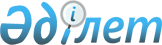 О наименовании и переименовании организаций образования, культуры и спорта Республики КазахстанПостановление Правительства Республики Казахстан от 3 марта 2005 года N 200

      В соответствии с  постановлением  Правительства Республики Казахстан от 5 марта 1996 года N 281 "Об утверждении порядка наименования и переименования организаций, железнодорожных станций, аэропортов, а также физико-географических объектов Республики Казахстан и изменения транскрипции их названий" и с учетом предложений акиматов Алматинской, Атырауской, Восточно-Казахстанской, Карагандинской, Костанайской, Кызылординской, Мангистауской, Северо-Казахстанской, Южно-Казахстанской областей и города Алматы Правительство Республики Казахстан  ПОСТАНОВЛЯЕТ: 

      1. Присвоить имена организациям образования и культуры согласно приложению 1. 

      2. Переименовать организации образования, культуры и спорта согласно приложению 2. 

      3. Настоящее постановление вводится в действие со дня его первого официального опубликования.        Премьер-Министр 

      Республики Казахстан Приложение 1            

к постановлению Правительства    

Республики Казахстан        

от 3 марта 2005 года N 200     

  Перечень 

организаций образования и культуры, которым присвоены 

имена известных общественных деятелей, ученых, писателей, 

поэтов, композиторов, геологов, художников, 

педагогов, Героев Советского Союза по Алматинской области       Кызыласкерской начальной школе Жамбылского района - имя Мами Абдразака - педагога; по Атырауской области       Кенозекской средней школе города Атырау - имя Таумана Амандосова - профессора; по Восточно-Казахстанской области       средней школе N 2 города Аягоза - имя Дулата Бабатайулы - видного представителя казахской поэзии XIX века; по Карагандинской области       Балхашскому гуманитарно-техническому колледжу - имя Алихана Мусина - профессора; 

      Акжалской средней школе Шетского района - имя Шарбану Батталовой - академика; 

      детскому дому города Жезказгана - имя Маруы Кулышевой - педагога; 

      Саранскому гуманитарно-техническому колледжу - имя Абая Кунанбаева - великого казахского поэта; по Костанайской области       Торгайскому гуманитарному колледжу города Аркалыка - имя Назипы Кулжановой - педагога, писателя-публициста; по Кызылординской области       Казахской средней школе N 157 Шиелийского района село Алгабас - имя Беркинбая Паримбетова - общественного деятеля, профессора; по Мангистауской области       Мангистауской областной филармонии - имя Мурата Оскинбаева - кюйши-композитора; по Северо-Казахстанской области       Уялинской средней школе Акжарского района - имя Смагула Садвакасова - общественного деятеля, писателя-публициста; 

      Киялинской средней школе Аккайынского района - имя Андрея Хименко - Героя Советского Союза; 

      Явленской средней школе N 3 Есильского района - имя Аягана Шажимбаева - кинорежиссера; по Южно-Казахстанской области       детскому дому семейного типа Кайнарбулакского аульного округа Сайрамского района - имени "Бауыржан"; по городу Алматы       Государственному республиканскому уйгурскому театру музыкальной комедии - имя Куддуса Кужамьярова - композитора. Приложение 2           

к постановлению Правительства    

Республики Казахстан       

от 3 марта 2005 года N 200      

  Перечень 

переименовываемых организаций образования, 

культуры и спорта по Южно-Казахстанской области       центральную библиотеку имени М. Горького города Шымкента - в центральную библиотеку имени Абая; 

      Каучукскую среднюю школу Тюлькубасского района - в среднюю школу имени Заки Губайдуллина - заслуженного учителя Республики Казахстан; по Северо-Казахстанской области       специализированную детско-юношескую спортивную школу "Авангард" города Петропавловска - в специализированную детско-юношескую спортивную школу имени Казбека Байболова - заслуженного тренера Республики Казахстан; 

      среднюю общеобразовательную инновационную школу N 1 имени В.И. Ленина города Петропавловска - в среднюю общеобразовательную инновационную школу N 1 имени Мурата Айтхожина - академика. 
					© 2012. РГП на ПХВ «Институт законодательства и правовой информации Республики Казахстан» Министерства юстиции Республики Казахстан
				